СASE 1Consigne. Observez l’image ci-dessous. Dites si ces 5 chats se ressemblent, en quoi se diffèrent-ils. Comment sont : leurs caractères, leur apparence, leur comportement. Composez un petit conte.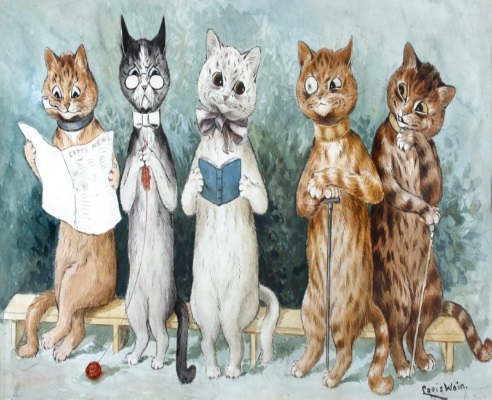 _______________________________________________________________________________________________________________________________________________________________________________________________________________________________________________________________________________________________________________________________________________________________________________________________________________________________________________________________________________________________________________________________________________________________________________________________________________________________________________________________________________________________________________________________________________________________________________________________________________________________________________________________________________________________________________________________________________________________________